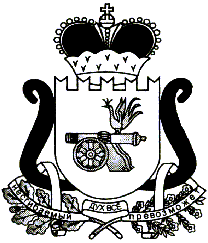 АДМИНИСТРАЦИЯ МУНИЦИПАЛЬНОГО ОБРАЗОВАНИЯ«ЕЛЬНИНСКИЙ РАЙОН» СМОЛЕНСКОЙ ОБЛАСТИП О С Т А Н О В Л Е Н И Е от 21.01. 2022 № 46г. ЕльняО внесении изменений в муниципальную программу «Поддержка и развитие информационно-коммуникационных технологий в Администрации муниципального образования «Ельнинский район» Смоленской области»В соответствии со статьей 179 Бюджетного кодекса Российской Федерации, постановлением Администрации муниципального образования «Ельнинский район» Смоленской области от 21.10.2013 № 615 «Об утверждении порядка разработки и реализации муниципальных программ Ельнинского района Смоленской области» (в редакции постановлений Администрации муниципального образования «Ельнинский район» Смоленской области от 31.10.2014 № 729, от 25.12.2014 № 852), Администрация муниципального образования «Ельнинский район» Смоленской области п о с т а н о в л я е т:1. Внести в муниципальную программу «Поддержка и развитие информационно-коммуникационных технологий в Администрации муниципального образования «Ельнинский район» Смоленской области», утвержденную постановлением Администрации муниципального образования «Ельнинский район» Смоленской области от 25 декабря 2017 года
№ 908 (в редакциях постановлений Администрации муниципального образования «Ельнинский район» Смоленской области от 10 июля 2018 года № 475, от 28 февраля 2019 года № 140, от 08 октября 2019 года № 605, от 05 декабря 2019 года № 730, от 29 декабря 2020 №734) следующие изменения: 1.1. Позицию «Объемы ассигнований муниципальной программы» паспорта программы изложить в следующей редакции:1.2. Позицию «Общий объем финансирования муниципальной программы» раздела 4 «Обоснование ресурсного обеспечения муниципальной программы» изложить в следующей редакции:«Объем финансирования программы за счет средств бюджета муниципального образования «Ельнинский район» Смоленской области составляет 388,9 тыс. руб., в том числе по годам:- 2018 – 38,9 тыс. руб.- 2019 – 50,0 тыс. руб.- 2020 – 100,0 тыс. руб.- 2021 – 100,0 тыс. руб.- 2022 – 100,0 тыс. руб.».2. Приложение № 2 «План реализации муниципальной программы «Поддержка и развитие информационно-коммуникационных технологий в Администрации муниципального образования «Ельнинский район» Смоленской области»» изложить в новой редакции согласно приложению.3. Контроль за исполнением настоящего постановления возложить на управляющего делами Администрации муниципального образования «Ельнинский район» Смоленской области О.И. Новикову.Глава муниципального образования «Ельнинский район» Смоленской области 				Н.Д. МищенковПриложениек постановлению Администрации муниципального образования«Ельнинский район» Смоленской областиот ____________ 2022 № _____Приложение № 2к муниципальной программе «Поддержка и развитие информационно-коммуникационных технологий в Администрации муниципального образования «Ельнинский район» Смоленской области»П Л А Нреализации муниципальной программы «Поддержка и развитие информационно-коммуникационных технологий в Администрации муниципального образования «Ельнинский район» Смоленской области»Объемы ассигнований муниципальной программыОбъем финансирования программы за счет средств бюджета муниципального образования «Ельнинский район» Смоленской области составляет 388,9 тыс. руб., в том числе по годам:- 2018 – 38,9 тыс. руб.- 2019 – 50,0 тыс. руб.- 2020 – 100,0 тыс. руб.- 2021 – 100,0 тыс. руб.- 2022 – 100,0 тыс. руб.Отп.1 экз. – в делоРазослать: пр., инф. сектор, бух.,Исп. А.А. Ковалевфин. упр., эконом.тел. 4-13-3414.01.2022 г.Разработчик:А.А. Ковалевтел. 4-13-3414.01.2022 г.Визы:О.А. Ноздратенко         _____________«___»______ 2022 г.Макаренкова А.А.      _____________«___»______ 2022 г.Т.В. Орещенкова        _____________«___»______ 2022 г.С.В. Кизунова             _____________«___»______ 2022 г.О.И. Новикова               _____________«___»______ 2022 г.№ п/пНаименованиеИсполнитель мероприятияИсточники финансового обеспеченияОбъем средств на реализацию муниципальнойпрограммы на отчетный год и плановый период,(тыс. руб.)Объем средств на реализацию муниципальнойпрограммы на отчетный год и плановый период,(тыс. руб.)Объем средств на реализацию муниципальнойпрограммы на отчетный год и плановый период,(тыс. руб.)Объем средств на реализацию муниципальнойпрограммы на отчетный год и плановый период,(тыс. руб.)Объем средств на реализацию муниципальнойпрограммы на отчетный год и плановый период,(тыс. руб.)Объем средств на реализацию муниципальнойпрограммы на отчетный год и плановый период,(тыс. руб.)№ п/пНаименованиеИсполнитель мероприятияИсточники финансового обеспеченияВсего(тыс. руб.)20182019202020212022Цель: совершенствование системы муниципального управления в Администрации муниципального образовании «Ельнинский район» Смоленской области, повышение доступности и качества предоставления муниципальных услуг, повышение открытости органов местного самоуправления на основе использования современных информационно-коммуникационных технологий, формирование информационного пространства с учетом повышения эффективности муниципального управления, развития экономики и социальной сферы, потребностей граждан муниципального образования в получении качественных и достоверных сведений, а также развитие информационной и коммуникационной инфраструктуры.Цель: совершенствование системы муниципального управления в Администрации муниципального образовании «Ельнинский район» Смоленской области, повышение доступности и качества предоставления муниципальных услуг, повышение открытости органов местного самоуправления на основе использования современных информационно-коммуникационных технологий, формирование информационного пространства с учетом повышения эффективности муниципального управления, развития экономики и социальной сферы, потребностей граждан муниципального образования в получении качественных и достоверных сведений, а также развитие информационной и коммуникационной инфраструктуры.Цель: совершенствование системы муниципального управления в Администрации муниципального образовании «Ельнинский район» Смоленской области, повышение доступности и качества предоставления муниципальных услуг, повышение открытости органов местного самоуправления на основе использования современных информационно-коммуникационных технологий, формирование информационного пространства с учетом повышения эффективности муниципального управления, развития экономики и социальной сферы, потребностей граждан муниципального образования в получении качественных и достоверных сведений, а также развитие информационной и коммуникационной инфраструктуры.Цель: совершенствование системы муниципального управления в Администрации муниципального образовании «Ельнинский район» Смоленской области, повышение доступности и качества предоставления муниципальных услуг, повышение открытости органов местного самоуправления на основе использования современных информационно-коммуникационных технологий, формирование информационного пространства с учетом повышения эффективности муниципального управления, развития экономики и социальной сферы, потребностей граждан муниципального образования в получении качественных и достоверных сведений, а также развитие информационной и коммуникационной инфраструктуры.Цель: совершенствование системы муниципального управления в Администрации муниципального образовании «Ельнинский район» Смоленской области, повышение доступности и качества предоставления муниципальных услуг, повышение открытости органов местного самоуправления на основе использования современных информационно-коммуникационных технологий, формирование информационного пространства с учетом повышения эффективности муниципального управления, развития экономики и социальной сферы, потребностей граждан муниципального образования в получении качественных и достоверных сведений, а также развитие информационной и коммуникационной инфраструктуры.Цель: совершенствование системы муниципального управления в Администрации муниципального образовании «Ельнинский район» Смоленской области, повышение доступности и качества предоставления муниципальных услуг, повышение открытости органов местного самоуправления на основе использования современных информационно-коммуникационных технологий, формирование информационного пространства с учетом повышения эффективности муниципального управления, развития экономики и социальной сферы, потребностей граждан муниципального образования в получении качественных и достоверных сведений, а также развитие информационной и коммуникационной инфраструктуры.Цель: совершенствование системы муниципального управления в Администрации муниципального образовании «Ельнинский район» Смоленской области, повышение доступности и качества предоставления муниципальных услуг, повышение открытости органов местного самоуправления на основе использования современных информационно-коммуникационных технологий, формирование информационного пространства с учетом повышения эффективности муниципального управления, развития экономики и социальной сферы, потребностей граждан муниципального образования в получении качественных и достоверных сведений, а также развитие информационной и коммуникационной инфраструктуры.Цель: совершенствование системы муниципального управления в Администрации муниципального образовании «Ельнинский район» Смоленской области, повышение доступности и качества предоставления муниципальных услуг, повышение открытости органов местного самоуправления на основе использования современных информационно-коммуникационных технологий, формирование информационного пространства с учетом повышения эффективности муниципального управления, развития экономики и социальной сферы, потребностей граждан муниципального образования в получении качественных и достоверных сведений, а также развитие информационной и коммуникационной инфраструктуры.Цель: совершенствование системы муниципального управления в Администрации муниципального образовании «Ельнинский район» Смоленской области, повышение доступности и качества предоставления муниципальных услуг, повышение открытости органов местного самоуправления на основе использования современных информационно-коммуникационных технологий, формирование информационного пространства с учетом повышения эффективности муниципального управления, развития экономики и социальной сферы, потребностей граждан муниципального образования в получении качественных и достоверных сведений, а также развитие информационной и коммуникационной инфраструктуры.Цель: совершенствование системы муниципального управления в Администрации муниципального образовании «Ельнинский район» Смоленской области, повышение доступности и качества предоставления муниципальных услуг, повышение открытости органов местного самоуправления на основе использования современных информационно-коммуникационных технологий, формирование информационного пространства с учетом повышения эффективности муниципального управления, развития экономики и социальной сферы, потребностей граждан муниципального образования в получении качественных и достоверных сведений, а также развитие информационной и коммуникационной инфраструктуры.Основное мероприятие 1: «Приобретение, модернизация и ремонт компьютерной и оргтехники»Основное мероприятие 1: «Приобретение, модернизация и ремонт компьютерной и оргтехники»Основное мероприятие 1: «Приобретение, модернизация и ремонт компьютерной и оргтехники»Основное мероприятие 1: «Приобретение, модернизация и ремонт компьютерной и оргтехники»Основное мероприятие 1: «Приобретение, модернизация и ремонт компьютерной и оргтехники»Основное мероприятие 1: «Приобретение, модернизация и ремонт компьютерной и оргтехники»Основное мероприятие 1: «Приобретение, модернизация и ремонт компьютерной и оргтехники»Основное мероприятие 1: «Приобретение, модернизация и ремонт компьютерной и оргтехники»Основное мероприятие 1: «Приобретение, модернизация и ремонт компьютерной и оргтехники»1.1.1.2.Приобретение расходных и комплектующих материалов для оргтехники.Приобретение оргтехники.Сектор информационной работы Администрации муниципального образования «Ельнинский район» Смоленской областиБюджет муниципального образования «Ельнинский район» Смоленской области5,523,15,523,10,00,00,00,00,00,00,00,0Основное мероприятие 2: «Информационное обеспечение деятельности, обслуживание, приобретение и техническое сопровождение комплекса информационных систем»Основное мероприятие 2: «Информационное обеспечение деятельности, обслуживание, приобретение и техническое сопровождение комплекса информационных систем»Основное мероприятие 2: «Информационное обеспечение деятельности, обслуживание, приобретение и техническое сопровождение комплекса информационных систем»Основное мероприятие 2: «Информационное обеспечение деятельности, обслуживание, приобретение и техническое сопровождение комплекса информационных систем»Основное мероприятие 2: «Информационное обеспечение деятельности, обслуживание, приобретение и техническое сопровождение комплекса информационных систем»Основное мероприятие 2: «Информационное обеспечение деятельности, обслуживание, приобретение и техническое сопровождение комплекса информационных систем»Основное мероприятие 2: «Информационное обеспечение деятельности, обслуживание, приобретение и техническое сопровождение комплекса информационных систем»Основное мероприятие 2: «Информационное обеспечение деятельности, обслуживание, приобретение и техническое сопровождение комплекса информационных систем»Основное мероприятие 2: «Информационное обеспечение деятельности, обслуживание, приобретение и техническое сопровождение комплекса информационных систем»Основное мероприятие 2: «Информационное обеспечение деятельности, обслуживание, приобретение и техническое сопровождение комплекса информационных систем»2.1.2.2.2.3.2.4.2.5.2.6.2.7.2.8.2.9.2.10.Приобретение лицензий на программное обеспечение Microsoft Windows v.7-8.1.Приобретение лицензий на программное обеспечение Microsoft Office.Приобретение продления лицензий на антивирус Kaspersky Endpoint Security 10 для Windows.Приобретение новых электронных цифровых подписей.Приобретение лицензии на право использования СКЗИ «КриптоПРО CSP» v. 4.0.Приобретение набора программ для обеспечения защиты информации и персональных данных.Приобретение сейфа для хранения документов.Приведение к нормам действующего законодательства Российской Федерации помещений сектора информационной работы Администрации муниципального образования «Ельнинский район» Смоленской области, а также телекоммуникационного помещения ограниченного доступа, в котором размещаются распределительные устройства и устройства шифрования данных.Приобретение тубуса, для хранения и транспортировки электронных цифровых подписей.Приобретение пломбиратора для тубуса для хранения и транспортировки электронных цифровых подписей.Сектор информационной работы Администрации муниципального образования «Ельнинский район» Смоленской областиБюджет муниципального образования «Ельнинский район» Смоленской области135,00,0165,00,00,050,010,30,00,00,00,00,00,00,00,00,010,30,00,00,050,00,00,00,00,00,00,00,00,00,00,00,050,00,00,050,00,00,00,00,050,00,050,00,00,00,00,00,00,00,035,00,065,00,00,00,00,00,00,00,0Всего:388,938,950,0100,0100,0100,0